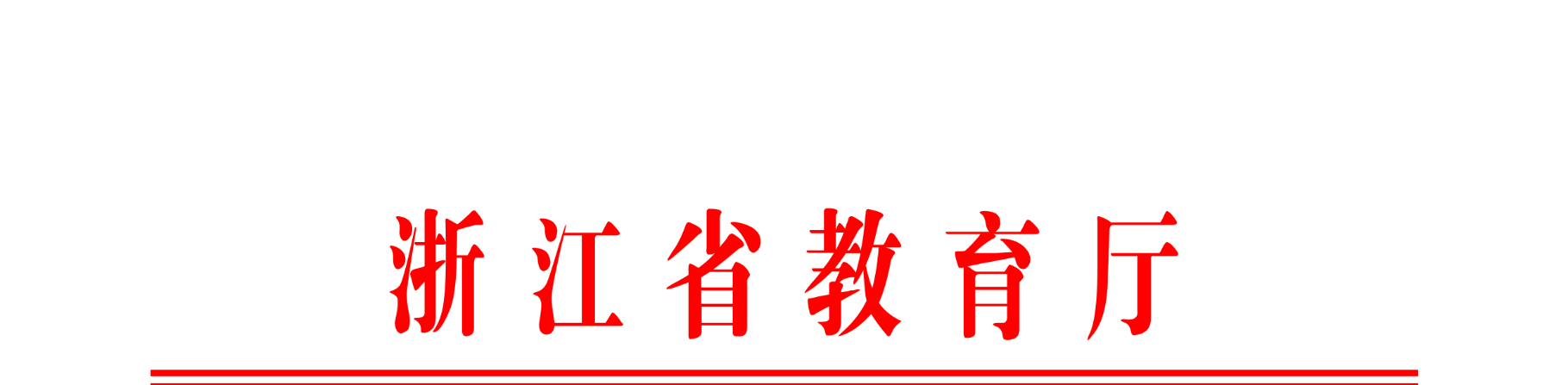 浙教办函〔2018〕343号浙江省教育厅办公室关于做好2018年学科建设信息采集和省一流学科中期建设绩效评估相关工作的通知各普通本科高校（含独立学院）、中共浙江省委党校：为推进我省学科建设，加强过程管理，经研究，决定开展2018年学科建设信息采集和省一流学科中期建设绩效评估工作。现将有关事项通知如下。一、2018年度学科建设信息采集请各单位做好2018年度学科信息采集工作，并于2018年12月20日前将数据报送至省学科建设信息管理平台。平台网址为http://xkjs.zjedu.gov.cn。省教育厅组织人员于2018年12月25日前完成数据审核工作。二、省一流学科中期建设绩效评估本次中期建设绩效评估按照《浙江省一流学科建设绩效评估办法（试行）》中有关规定执行。评估对象包括32个省重点建设高校的优势特色学科和列入“十三五”省一流学科建设的其它A类和B类学科。请各建设单位于2018年12月28日前报送《省一流学科中期建设自评报告》（纸质一式1份，正反面打印装订一册，提纲见附件1）、《2018年学科师资队伍更新汇总表》（纸质一式1份，见附件2）和《2016－2018年学科建设经费使用情况表》（纸质一式1份，见附件3）至省教育厅，同时在学科建设信息管理平台提交确认有关数据（相关功能在学科建设信息数据采集审核完毕后开通）。对于取得“重点突破指标清单”所列内容的，由建设单位提出相应免予考核的书面申请和佐证材料，报省教育厅审核。浙江大学一流学科由其根据国家“双一流”建设要求，自主开展评估和考核，考核结果报省教育厅备案。三、有关要求（一）请各单位高度重视学科信息采集工作，加强内部协调，提高数据准确度，并按要求在规定时间内完成数据报送。经审核通过的数据，纳入普通本科高校分类考核数据统计范围，不再另行报送。对于不在报送范围内、错报、缺少必要佐证材料的数据，审核不通过退回。逾期未报送的，不再受理补报。（二）省一流学科建设绩效评估结果是实施省一流学科动态调整的主要依据。A类一流学科中期建设绩效评估结果不合格的，降低建设等级或取消建设资格；B类一流学科中期建设绩效评估结果不合格的，取消建设资格。（三）省一流学科中期建设绩效评估有关数据需各单位在学科建设信息管理平台确认，请在规定时间内完成。同时请发送省一流学科中期建设绩效评估所有材料电子版至指定邮箱zjsxwblgl@163.com。如有不明事宜，请联系省教育厅高科处吕谷来，联系电话：0571—88008969，地址：杭州市文晖路321号浙江教育大厦2105室，邮编：310014。附件：1.省一流学科中期建设自评报告提纲2.2018年学科师资队伍更新汇总表3.2016－2018年学科建设经费使用情况表                            浙江省教育厅办公室2018年12月6日附件1省一流学科中期建设自评报告提纲封面（样式附后）二、正文（控制在8000字以内）建设周期内主要建设举措建设周期内学科建设成效建设经费使用情况存在问题与困难下一步建设举措主要建设指标完成情况对照表（样式附后）标志性成果清单（样式附后）封面样式浙江省一流学科中期建设自评报告单位名称（盖章）：学科名称：学科类型：学科负责人：填报时间：年    月   日主要建设指标完成情况对照表样式备注：时点性数据的初始值、目标值和现状值分别为2015年末、2020年末和2018年末的数据，时段性数据的初始值、目标值和现状值数据统计时段分别为2011-2015年、2016-2020年和2016-2018年。初始值、目标值应与学科建设任务书一致；现状值应与学科信息平台数据保持一致。标志性成果清单样式1.国家级人才注：备注栏中请注明自主培养或建设周期内引进。2.省部级人才注：备注栏中请注明自主培养或建设周期内引进。3.建设周期内立项的国家级重点重大项目注：项目等级填写国家重点、国家重大。4.国家级教学科研平台5.省部级教学科研平台6.建设周期内获得的国家级教学成果奖7.建设周期内获得的省部级教学成果奖8.建设周期内获得的国家级科研成果奖9.建设周期内获得的省部级科研成果奖备注：上述清单应与学科建设信息平台内数据保持一致。附件22018年学科师资队伍更新汇总表备注：本表只填报各学科2018年新引进教师。附件32016－2018年学科建设经费使用情况表一级指标二级指标具体指标初始值目标值现状值师资队伍建设专任教师人数专任教师总数（人）师资队伍建设专任教师人数其中：国家级人才（人）师资队伍建设专任教师人数其中：省级人才（人）师资队伍建设专任教师结构博士学位教师占比（%）师资队伍建设专任教师结构45周岁以下青年教师占比（%）师资队伍建设团队省部级及以上创新团队数（个）师资队伍建设自设指标人才培养教学平台国家教学平台（个）人才培养教学平台省级教学平台数（个）人才培养本科生教育学生在核心及以上期刊（浙大标准）发表论文数（篇）人才培养本科生教育本科生读研率（%）人才培养研究生教育研究生以第一作者在SCI、SSCI、EI、MEDLINE、A&HCI 、CSCD、CSSCI收录期刊及在国内一级及以上期刊（浙大标准）发表论文数（篇）人才培养研究生教育研究生学位论文抽检优良率（%）人才培养教学成果与奖励国家教学成果奖（项）人才培养教学成果与奖励省级教学成果奖（项）人才培养教学成果与奖励国家精品在线开放课程（门）人才培养教学成果与奖励国家级规划教材（部）人才培养教学成果与奖励省部级及以上学科竞赛奖励（项）人才培养自设指标科学研究与社会服务科研平台国家级科研创新平台数（个）科学研究与社会服务科研平台省部级科研创新平台数（个）科学研究与社会服务科研项目与经费主持国家级科研项目数（项）科学研究与社会服务科研项目与经费其中：重点、重大项目数（项）科学研究与社会服务科研项目与经费主持省部级科研项目数（项）科学研究与社会服务科研项目与经费其中：重点、重大项目数（项）科学研究与社会服务科研项目与经费师均科研经费（万元）科学研究与社会服务科研成果在SCI、SSCI、EI、MEDLINE、A&HCI、CSCD、CSSCI收录期刊和一级期刊（浙大标准）及以上期刊发表论文数（篇）科学研究与社会服务科研成果其中：国内权威期刊论文数（浙大版，篇）科学研究与社会服务科研成果其中：SCI top收录期刊论文数（篇）科学研究与社会服务科研成果出版著作（部）科学研究与社会服务科研成果授权发明专利（件）科学研究与社会服务成果奖励获国家级成果奖励（项）科学研究与社会服务成果奖励获省部级成果奖励（项）科学研究与社会服务成果奖励其中：一等奖（项）科学研究与社会服务社会服务横向课题到款经费（万元）科学研究与社会服务社会服务横向课题项目个数（个）科学研究与社会服务社会服务产学研平台（个）科学研究与社会服务社会服务科技成果转化收入（万元）科学研究与社会服务自设指标学科影响力学科排名教育部学位中心学科评估排名学科影响力学科排名全球ESI学科排名前1%（个数）学科影响力学位点建设一级学科博士点或博士专业学位类别数（个）学科影响力学位点建设一级学科硕士点或硕士专业学位类别数（个）学科影响力专业建设国家专业综合改革试点等“十二五”以来教育部相关专业建设项目（个）学科影响力专业建设省优势、特色专业（个）学科影响力学术兼职在重要学术/行业组织担任重要职务的人数（人）学科影响力自设指标国际合作与交流师资国际化3个月及以上出国（境）访学（研修）教师占比（%）国际合作与交流师资国际化其中：6个月及以上占比国际合作与交流师资国际化其中：1年及以上占比国际合作与交流师资国际化聘请外国专家人数国际合作与交流人才培养国际化出国（境）交流（3个月及以上）学生占比（%）国际合作与交流人才培养国际化学历留学生数（人）国际合作与交流国际交流国际科研合作项目数（个）国际合作与交流国际交流国际科研合作平台数（个）国际合作与交流国际交流主办国际学术会议（次）国际合作与交流国际交流参加国际学术会议人次（次）自设指标序号姓名性别出生年月学位/学历专业技术职务人才类别备注序号姓名性别出生年月学位/学历专业技术职务人才类别备注序号立项时间项目来源项目主持人项目名称/编号项目等级序号平台名称批准部门批准时间序号平台名称批准部门批准时间序号成果名称批准部门获得时间本学科成员/排序序号成果名称批准部门获得时间本学科成员/排序序号成果名称批准部门获得时间本学科成员/排序序号成果名称批准部门获得时间本学科成员/排序序号单位名称姓名出生年月所属学科专业技术职务备注年度拨付经费使用经费执行率2016年2017年2018年